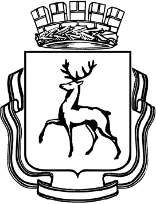 АДМИНИСТРАЦИЯ ГОРОДА НИЖНЕГО НОВГОРОДАПОСТАНОВЛЕНИЕВ соответствии с Федеральным законом от 06.10.2003 № 131-ФЗ «Об общих принципах организации местного самоуправления в Российской Федерации», на основании статей 43, 52 Устава города Нижнего Новгорода администрация города Нижнего Новгорода постановляет:1. Внести в постановление администрации города Нижнего Новгорода от 28.02.2019 № 590 «О размещении нестационарных торговых объектов на территории города Нижнего Новгорода» следующие изменения:1.1. В приложении № 1 «Порядок размещения нестационарных торговых объектов на территории города Нижнего Новгорода» (далее – Порядок):1.1.1. В абзаце 2 пункта 2.3 после слов «Субъект предпринимательской деятельности, в случае освобождения земельного участка от НТО,» дополнить словами «в том числе и находящегося в муниципальной собственности, переданного ранее в ведение на праве аренды или пользования, организации, единственным учредителем которой был городской округ город Нижний Новгород,».1.1.2. Изложить пункт 2.8 в следующей редакции:«2.8. Передача прав по договору на размещение НТО, в том числе передачу Объекта и помещений Объекта третьим лицам допускается при выполнении следующих условий:уведомления администрации района города о намерении передачи прав по договору на размещение НТО третьему лицу;заключения дополнительного соглашения к договору на размещение НТО третьему лицу, предусматривающего согласование передачи Объекта или части Объекта, при условии перерасчета размера оплаты по договору на размещение НТО за площадь Объекта, передаваемую третьему лицу, в соответствии с методикой. 1.1.3. Пункт 3.1 дополнить словами «Организация и проведение электронного аукциона на размещение НТО на территории города Нижнего Новгорода осуществляется департаментом предпринимательства в соответствии Положением об организации и проведении электронного аукциона на размещение НТО на территории города Нижнего Новгорода, утвержденном приложением № 9 к настоящему порядку.»1.1.4. Пункт 3.1 Формы 1 «Документация об открытом аукционе на право заключения договоров на размещение нестационарных торговых объектов на территории города Нижнего Новгорода» Приложения № 2 к Порядку дополнить абзацем следующего содержания:«отсутствие участника аукциона в реестре субъектов малого и среднего предпринимательства на сайте nalog.ru, при проведении аукциона на место размещения НТО, предусмотренное Схемой размещения нестационарных торговых объектов Нижнего Новгорода для субъекта малого и среднего предпринимательства.»1.1.5. В Форме 2 «Информационная карта аукциона» Приложения № 2 к Порядку: дополнить словами «, полученная не ранее чем за 90 календарных дней до даты подачи заявки».1.1.5.1. Исключить абзац 21.1.1.5.2. В абзаце 28 после слов «налоговой службой» дополнить словами «, полученная не ранее чем за 90 календарных дней до даты подачи заявки».1.1.6. Исключить в Форме 3 «Заявка на участие в аукционе» приложение «Информационная бизнес справка».1.1.7. В формах договора на размещение нестационарного торгового объекта, договора на размещение нестационарного торгового объекта (кафе, размещенные на территории, прилегающей к стационарному предприятию общественного питания, и отдельно стоящие кафе), договора на размещение нестационарного торгового объекта (по результатам проведения аукциона) приложение № 3 «Типовые формы договоров на размещение нестационарных торговых объектов» Порядка подпункт 3.2.9 изложить в следующей редакции:«3.2.9. Не допускать передачу прав по настоящему договору, в том числе передачу Объекта и помещений Объекта, третьим лицам, в том числе передачу Объекта и помещений Объекта без получения согласования Администратора в виде дополнительного соглашения к договору. Уведомлять Администратора о намеренье передать права по настоящему договору, в том числе Объект и (или) помещения Объекта, третьим лицам.Передавать права по настоящему договору, в том числе Объект и помещения Объекта, третьим лицам, после подписания дополнительного соглашения о получении согласования Администратора и изменении размера оплаты по договору на размещение НТО за площадь Объекта, передаваемую третьему лицу, в соответствии с Методикой.».1.1.8. В формах приложения № 3 «Типовые формы договоров на размещение нестационарных торговых объектов»:1.1.8.1. В пункте 6.3 абзац второй исключить.1.1.8.2. Дополнить подпунктами 6.4.2 следующего содержания:«6.4.2. В связи с прекращением осуществления торговой деятельности Предпринимателем в Объекте по его инициативе.».1.1.8.3. Дополнить пунктами 6.6 следующего содержания:«6.6. Уведомление о расторжении договора в связи с прекращением осуществления торговой деятельности Предпринимателем в Объекте по его инициативе направляется заказным письмом на почтовый адрес Администратора, указанный в договоре, в срок не менее, чем за три месяца до даты прекращения торговой деятельности Предпринимателем в Объекте по его инициативе.Договор считается расторгнутым с даты, указанной в уведомлении, но не ранее трех месяцев с даты направления Уведомления.».1.1.9. Дополнить приложением № 9 «Положение об организации и проведении электронного аукциона на право заключения договоров на размещение НТО на территории города Нижнего Новгорода» в соответствии с приложением к настоящему постановлению.1.2. В Административном регламенте администрации города Нижнего Новгорода по предоставлению муниципальной услуги «Включение места размещения нестационарного торгового объекта в схему размещения нестационарных торговых объектов на территории города Нижнего Новгорода или заключение договора на размещение нестационарного торгового объекта на территории города Нижнего Новгорода» (приложение № 2):1.2.1. В подпунктах 2.6.2.1, 2.6.2.2, 2.6.2.3, 2.6.2.4 исключить абзац следующего содержания:«информационной бизнес-справки о финансовом положении юридического лица (индивидуального предпринимателя) по форме приложения № 5 к Регламенту;».1.2.2. Дополнить подпункт 3.3.2.1 абзацем 3 следующего содержания:«проверку, при подаче заявления на место размещения НТО, предусмотренное Схемой для субъекта малого и среднего предпринимательства, наличия заявителя в реестре субъектов малого и среднего предпринимательства на сайте nalog.ru;»1.2.3. Исключить приложение № 5.2. Управлению по связям со СМИ администрации города Нижнего Новгорода обеспечить опубликование настоящего постановления в официальном печатном средстве массовой информации – газете «День города. Нижний Новгород».3. Департаменту правового обеспечения администрации города Нижнего Новгорода (Киселева С.Б.) обеспечить размещение настоящего постановления на официальном сайте администрации города Нижнего Новгорода в информационно-телекоммуникационной сети «Интернет».Исполняющий полномочия И.Д. Лагутин419 48 96Лист согласованияпроекта постановления администрации города Нижнего Новгорода«О внесении изменений в постановление администрации города Нижнего Новгорода от 28.02.2019 № 590»Приложение к постановлению администрации городаот № Приложение № 9к ПорядкуПоложение об организации и проведении электронного аукциона на право заключения договоров на размещение НТО на территории города Нижнего Новгорода1. Общие положения1.1. Настоящее положение (далее - Положение) определяет порядок организации и проведения электронного аукциона на право заключения договоров на размещение  НТО на территории города Нижнего Новгорода.1.2. Положение разработано в соответствии с Гражданским кодексом Российской Федерации, Федеральным законом от 06.10.2003 № 131-ФЗ «Об общих принципах организации местного самоуправления в Российской Федерации», Федеральным законом от 28.12.2009 № 381-ФЗ «Об основах государственного регулирования торговой деятельности в Российской Федерации», Порядком размещения нестационарных торговых объектов на территории города Нижнего Новгорода, утвержденным постановлением администрации города Нижнего Новгорода от 28.02.2019 № 590 «О размещении нестационарных торговых объектов на территории города Нижнего Новгорода».1.3. Аукцион на право заключения договоров на размещение  НТО на территории города Нижнего Новгорода, является открытым по составу участников и проводится в форме электронного аукциона (далее - электронный аукцион).1.4. Предметом электронного аукциона является право на заключение договора на размещение  НТО на территории города Нижнего Новгорода на весь период размещения (далее - лот).1.5. Организацию проведения электронных аукционов на заключение договора на размещение  НТО на территории города Нижнего Новгорода осуществляет департамент предпринимательства и туризма администрации города Нижнего Новгорода (далее – Организатор), совместно с оператором электронной площадки.1.6. Проведение электронного аукциона осуществляется постоянно комиссией по организации и проведению электронных аукционов на право заключения договоров на размещение НТО на территории города Нижнего Новгорода (далее – Комиссия), создаваемой Организатором.  2. Основные терминыВ настоящем Положении используются следующие термины и определения:автоматизированная система (АС) - аппаратно-программный комплекс оператора электронной площадки;аккредитация - предоставление заявителю возможности работы в закрытой части АС оператора в соответствии с требованиями регламента оператора;специализированный субсчет - субсчет счета заявителя, используемый для блокировки денежных средств заявителя, в целях обеспечения его участия в электронном аукционе в соответствии с Регламентом Оператора ЭТП;договор на размещение  НТО на территории города Нижнего Новгорода - договор заключенный по итогам электронного аукциона между администрацией района и индивидуальным предпринимателем или юридическим лицом независимо от организационно-правовой формы в порядке, предусмотренном Гражданским кодексом Российской Федерации, а также иными федеральными, региональными законами, Порядком размещения нестационарных торговых объектов на территории города Нижнего Новгорода, утвержденным постановлением администрации города Нижнего Новгорода от 28.02.2019 № 590 «О размещении нестационарных торговых объектов на территории города Нижнего Новгорода».заявитель - индивидуальный предприниматель или юридическое лицо независимо от организационно-правовой формы, формы собственности, места нахождения и места происхождения капитала, заявившийся в установленном порядке для участия в электронном аукционе;комиссия - коллегиальный орган, ответственный за организацию и проведение электронного аукциона на право заключения договоров на размещение НТО на территории города Нижнего Новгорода;начальная (минимальная) стоимость - цена, назначаемая первоначально на право заключения договора на размещение НТО на территории города Нижнего Новгорода, предлагаемого к продаже на электронном аукционе определяется в соответствии с Методикой определения начальной цены предмета аукциона на право заключения договора на размещение нестационарного торгового объекта, утвержденной постановлением администрации города Нижнего Новгорода от 26.09.2011 №  3763, (далее - методика);оператор электронной площадки - юридическое лицо независимо от его организационно-правовой формы, формы собственности, места нахождения и места происхождения капитала, государственная регистрация которого осуществлена в установленном порядке на территории Российской Федерации, владеющее отобранной электронной площадкой, необходимыми для ее функционирования программно-аппаратными средствами и обеспечивающее проведение на такой площадке электронных аукционов;официальный сайт - страница в сети Интернет, на которой будет размещена основная информация об организуемом аукционе;победитель электронного аукциона - лицо, предложившее наибольшую стоимость за право заключения договоров на размещение НТО на территории города Нижнего Новгорода в порядке, установленном настоящим Положением;протокол рассмотрения первых частей заявок - протокол, подписываемый членами комиссии, содержащий сведения о признании заявителя участником аукциона и допуске к электронному аукциону;протокол проведения электронного аукциона - протокол, составленный оператором электронной площадки после проведения торговой сессии по электронному аукциону;протокол подведения итогов - протокол, подписываемый членами комиссии, содержащий сведения о признании участника электронного аукциона победителем и о результатах электронного аукциона;счет Организатора - счет, регистрируемый оператором электронной площадки при регистрации Организатора на электронной площадке, предназначенный для перечисления средств участников аукциона;участник электронного аукциона - заявитель, подавший заявку на участие в электронном аукционе и признанный решением комиссии участником электронного аукциона;электронный документ - документ, в котором информация представлена в электронно-цифровой форме, в том числе сканированные версии бумажных документов;электронная цифровая подпись - информация в электронной форме, которая присоединена к другой информации в электронной форме (подписываемой информации) или иным образом связана с такой информацией и которая используется для определения лица, подписывающего информацию.3. Функции Организатора аукциона и оператора электронной площадки3.1. Организатор:3.1.1. определяет начальную (минимальную) стоимость права на размещение нестационарного торгового объекта за весь период, в соответствии с Методикой.3.1.2. разрабатывает и утверждает аукционную документацию.3.1.3. определяет срок и условия внесения обеспечения заявки заявителями.3.1.4. определяет даты начала и окончания приема заявок, дату проведения электронного аукциона.3.1.5. организовывает подготовку и публикацию информационного извещения о проведении электронного аукциона на официальном сайте.3.1.6. направляет заявителю по запросу разъяснение положений аукционной документации в течение двух рабочих дней с даты обращения.3.1.7. принимает решение о внесении изменений в аукционную документацию в срок не позднее чем за 3 (три) рабочих дня до даты окончания приема заявок. Вносимые в аукционную документацию изменения размещаются на официальном сайте.3.1.8. имеет право отказаться от проведения электронного аукциона не позднее чем за 3 (три) рабочих дня до даты окончания приема заявок, разместив соответствующую информацию на официальном сайте.3.1.9. размещает информацию о результатах электронного аукциона на официальном сайте.Организатор не несет ответственности в случае, если заявитель - участник электронного аукциона не ознакомился с аукционной документацией с внесенными в нее изменениями, размещенной на официальном сайте.3.1.10. заключает договор на размещение НТО на территории города Нижнего Новгорода3.1.12. выполняет иные необходимые функции, предусмотренные настоящим Положением и не противоречащие действующему законодательству Российской Федерации.3.2. Оператор электронной площадки:3.2.1. оказывает услуги оператора электронной площадки в соответствии с настоящим Положением.3.2.2. обеспечивает работоспособность и функционирование электронной площадки в соответствии с порядком, установленным действующим законодательством Российской Федерации и настоящим Положением. Оператор электронной площадки обязан обеспечить непрерывность проведения электронного аукциона, надежность функционирования программных и технических средств, используемых для проведения электронного аукциона, равный доступ участников аукциона к участию в нем независимо от времени окончания электронного аукциона.3.2.3. обеспечивает заявителю доступ к участию в электронном аукционе с момента подтверждения аккредитации на электронной площадке.3.2.4. обеспечивает Организатору доступ к личному кабинету для проведения электронных аукционов.3.2.5. обеспечивает использование электронных документов на электронной площадке в соответствии с действующим законодательством Российской Федерации и настоящим Положением.3.2.6. принимает заявки на участие в аукционе (далее - заявки) и прилагаемые к ним документы.3.2.7. ведет учет и регистрацию заявок.3.2.8. уведомляет участников о принятом в отношении их заявки решении.3.2.9. составляет протокол проведения электронного аукциона.3.2.10. производит с заявителями, участниками и победителем аукциона расчеты по приему и возврату обеспечения заявки.3.2.11. в случае возникновения технических неполадок на электронной площадке уведомляет всех заявителей, участников электронного аукциона и Организатора о таких неполадках, а также о дате и времени нового аукциона.3.2.12. выполняет иные необходимые функции, предусмотренные настоящим Положением и не противоречащие действующему законодательству Российской Федерации.4. Требования к заявителям – участникам электронного аукциона4.1. Заявителем - участником электронного аукциона - может быть индивидуальный предприниматель или юридическое лицо независимо от организационно-правовой формы, формы собственности, места нахождения, а также места происхождения капитала, прошедшее аккредитацию на электронной площадке.4.2. Заявители - участники электронного аукциона - должны соответствовать требованиям, установленным законодательством Российской Федерации к таким участникам, в том числе следующим:в отношении участника аукциона - юридического лица не должны проводиться процедуры: ликвидации, реорганизации или банкротства;деятельность участника аукциона не должна быть приостановлена;наличие у участника аукциона пакета документов в соответствии с квалификационными требованиями, предъявляемыми в Информационной карте аукциона;участник аукциона за два предшествовавших до даты проведения аукциона года не уклонялся от оплаты за размещение нестационарного торгового объекта;участник аукциона за два предшествовавших до даты проведения аукциона года не уклонялся от заключения договора на размещение нестационарного торгового объекта, в случае если он был признан победителем аукциона или единственный участник аукциона, подавший заявку на участие в аукционе, которому было направлено уведомление о необходимости заключения договора на размещение нестационарного торгового объекта на месте, соответствующем лоту, на который была подана одна заявка.5. Обеспечение заявки для участия в электронномаукционе и шаг электронного аукциона5.1. Для подачи заявки в электронном аукционе заявитель перечисляет на специализированный субсчет денежные средства в качестве обеспечения заявки - в размере 100 процентов от начальной (минимальной) стоимости права на размещение нестационарного торгового объекта. 5.2. Комиссионный сбор за участие в электронном аукционе устанавливается оператором электронной площадки в соответствии с регламентом работы электронной площадки. Взимается с участника торгов, заключившего договор по итогам процедуры, проводимой площадкой.5.3. Шаг электронного аукциона устанавливается в размере 5 (пяти) процентов от начальной (минимальной) стоимости права на размещение нестационарного торгового объекта.6. Информационное извещение о проведении электронногоаукциона и аукционная документация6.1. Организатор осуществляет публикацию информационного извещения и аукционной документации об электронном аукционе на электронной площадке в соответствии с настоящим Положением.6.2. Организатор публикует информационное извещение о проведении электронного аукциона на официальном сайте администрации города Нижнего Новгорода нижнийновгород.рф при условии, что опубликование и размещение не осуществляются вместо предусмотренного настоящим Положением.6.3. Информационное извещение о проведении электронного аукциона размещается Организатором на электронной площадке не менее чем за 20 (двадцать) календарных дней до даты окончания срока подачи заявок на участие в электронном аукционе.6.4. Аукционная документация должна содержать следующую информацию:наименование, место нахождения и номер контактного телефона Организатора;требования к заявителям;сведения о лоте (лотах), включающие информацию о виде и площади объекта, месте и сроке его размещения, специализации, начальной (минимальной) стоимости права на размещение нестационарного торгового объекта;типовой проект или требования к внешнему виду нестационарного торгового объекта или требования к передвижным сооружениям;требования к содержанию, форме, оформлению и составу заявки;размер обеспечения заявки, срок и порядок его внесения;дату и время начала и окончания приема заявок;дату и время рассмотрения заявок;порядок и срок отзыва заявок;дату, время и порядок проведения электронного аукциона;порядок ознакомления с аукционной документацией;срок заключения договора с победителем электронного аукциона;проект договора на размещение нестационарного торгового объекта.6.5. Организатор вправе принять решение о внесении изменений в аукционную документацию. При этом не допускается изменение предмета электронного аукциона. Организатор размещает указанные изменения на электронной площадке и на официальном сайте в течение одного дня со дня принятия такого решения, но не позднее чем за 3 (три) рабочих дня до дня окончания приема заявок.6.6. Организатор вправе принять решение об отказе в проведении электронного аукциона. Организатор размещает извещение об отказе на электронной площадке и на официальном сайте в течение одного дня с момента принятия такого решения, но не позднее чем за 3 (три) рабочих дня до дня окончания приема заявок.7. Порядок приема заявок7.1. Подача заявок на участие в электронном аукционе осуществляется только лицами, получившими аккредитацию на электронной площадке. Участие в электронном аукционе возможно при наличии на счете заявителя, открытом для проведения операций по обеспечению участия в электронных аукционах, денежных средств, достаточных для обеспечения поданных им заявок.7.2. Заявка на электронный аукцион подается заявителем в двух частях и в отношении каждого заявляемого лота по форме и в сроки, которые установлены аукционной документацией. Каждая часть заявки подписывается электронной цифровой подписью, обе части заявки подаются одновременно.7.3. Первая часть заявки должна содержать:согласие на участие в электронном аукционе в соответствии с аукционной документацией.7.4. Вторая часть заявки должна содержать:сведения о заявителе, в том числе наименование и место нахождения юридического лица либо фамилию, имя, отчество и место жительства индивидуального предпринимателя, почтовый адрес, ИНН, банковские реквизиты для возврата обеспечения заявки и/или заключения договора, номер контактного телефона; при проведении электронного аукциона среди субъектов малого и среднего предпринимательства – декларация о принадлежности участника аукциона к субъектам малого и среднего предпринимательства;согласие на выполнение условий, обязательных при размещении нестационарного торгового объекта, указанных в аукционной документации;полученную не ранее чем за шесть месяцев до даты размещения на официальном сайте информационного извещения о проведении электронного аукциона выписку из Единого государственного реестра юридических лиц; полученную не ранее чем за шесть месяцев до даты размещения на официальном сайте информационного извещения о проведении электронного аукциона, заверенную заявителем или имеющую ЭЦП структурного подразделения ФНС России или выписку из Единого государственного реестра индивидуальных предпринимателей, заверенную заявителем или имеющую ЭЦП структурного подразделения ФНС России;копию документа, подтверждающего полномочия лица на осуществление действий от имени заявителя - юридического лица (копия решения о назначении или об избрании либо приказа о назначении физического лица на должность, в соответствии с которым такое физическое лицо обладает правом действовать от имени участника без доверенности (далее - руководитель)). В случае если от имени участника действует иное лицо, заявка должна содержать также копию доверенности на осуществление действий от имени заявителя, заверенную печатью заявителя и подписанную руководителем заявителя (для юридических лиц) или уполномоченным этим руководителем лицом. В случае если указанная доверенность подписана лицом, уполномоченным руководителем заявителя, заявка должна содержать также копию документа, подтверждающего полномочия такого лица;копии учредительных документов заявителя (для юридических лиц);заявление об отсутствии решения о ликвидации заявителя - юридического лица, об отсутствии решения арбитражного суда о признании заявителя - юридического лица, индивидуального предпринимателя банкротом и об открытии конкурсного производства, об отсутствии решений о приостановлении деятельности заявителя в порядке, предусмотренном Кодексом Российской Федерации об административных правонарушениях;справка об исполнении налогоплательщиком (плательщиком сбора, плательщиком страховых взносов, налоговым агентом) обязанности по уплате налогов, сборов, страховых взносов, пеней, штрафов, процентов по форме, установленной Федеральной налоговой службой, полученная не ранее чем за 90 календарных дней до даты подачи заявки.7.5.  Поступление заявки является поручением о блокировании операций по счету заявителя, открытому для проведения операций по обеспечению участия в электронном аукционе, в отношении денежных средств, равных размеру обеспечения заявки на участие в электронном аукционе.7.6. Один заявитель вправе подать только одну заявку на участие в электронном аукционе в отношении каждого предмета электронного аукциона (лота).7.7. Оператор электронной площадки отказывает в приеме заявки в случаях:представления заявки на участие в электронном аукционе с нарушением требований об электронном документообороте;отсутствия на открытом для проведения операций по обеспечению участия в электронных аукционах счете заявителя, подавшего заявку на участие в электронном аукционе, денежных средств в размере обеспечения заявки на участие в электронном аукционе;подачи одним заявителем двух и более заявок на участие в электронном аукционе в отношении одного и того же лота при условии, что поданные ранее заявки заявителем не отозваны. В этом случае заявителю возвращаются все заявки на участие в электронном аукционе, поданные в отношении данного лота;получения заявки на участие в электронном аукционе после времени окончания срока подачи заявок;получения заявки на участие в электронном аукционе от заявителя с нарушением правил аккредитации.Перечень указанных оснований для отказа заявителю в участии в электронном аукционе является исчерпывающим.7.8. Заявитель вправе отозвать заявку на участие в электронном аукционе в любое время до даты окончания приема заявок.7.9. Подача заявки на участие в электронном аукционе является согласием заявителя на списание денежных средств, находящихся на открытом для проведения операций по обеспечению участия в электронном аукционе счете, в качестве платы за участие в электронном аукционе в случае признания такого участника победителем по итогам электронного аукциона и предоставления ему права заключения договора.7.10. Оператор обеспечивает конфиденциальность сведений о заявителях, подавших заявки на участие в электронном аукционе, по отношению ко всем сторонам взаимодействия до момента направления на рассмотрение вторых частей заявок на участие в адрес администрации района.7.11. В случае если по окончании срока подачи заявок на участие в электронном аукционе подана только одна заявка или не подано ни одной заявки, электронный аукцион признается несостоявшимся.7.12. В случае если по результатам подачи, отзыва и возврата заявок на участие в электронном аукционе в реестре заявок электронного аукциона находится одна заявка, одновременно со сведениями о первой части заявки на рассмотрение направляется вторая часть заявки.8. Порядок рассмотрения первых частей заявок8.1. Комиссия производит проверку первых частей заявок, срок такой проверки не может превышать 2 (двух) рабочих дней со дня окончания срока подачи заявок.8.2. По завершении рассмотрения первых частей заявок комиссия формирует письменный протокол рассмотрения первых частей заявок, который подписывается всеми присутствующими на заседании членами комиссии. Указанный протокол содержит решения о допуске либо отказе в допуске в отношении каждой заявки, направляется оператору не позднее дня, следующего за днем подписания протокола, и публикуется на электронной площадке.8.3. В течение одного часа с момента опубликования на электронной площадке протокола рассмотрения заявок оператором всем заявителям направляются уведомления о принятых относительно их заявок решениях.8.4. Электронный аукцион признается несостоявшимся в следующих случаях:8.4.1. по окончании срока подачи заявок подана лишь одна заявка;8.4.2. по окончании срока подачи заявок не подано ни одной заявки;8.4.3. комиссией принято решение об отказе всем заявителям в допуске к участию в электронном аукционе.Если аукционной документацией предусмотрено два лота и более, электронный аукцион признается несостоявшимся по тем лотам, в отношении которых принято такое решение.8.5. В случае если электронный аукцион признан несостоявшимся по причине, указанной в подпунктах 8.4.2, 8.4.3, администрация района вправе объявить о проведении нового электронного аукциона. В случае объявления о проведении нового электронного аукциона администрация района вправе изменить его условия.8.6. Заявитель приобретает статус участника электронного аукциона с момента оформления комиссией протокола о рассмотрении первых частей заявок и положительного решения Комиссии об участии данного заявителя в аукционе.9. Организация и проведение электронного аукциона9.1. Электронный аукцион проводится на электронной площадке, определенной для проведения электронного аукциона, в день, указанный в информационном извещении. Время начала проведения электронного аукциона устанавливается оператором площадки по московскому времени.9.2. Шаг аукциона на электронной площадке составляет 5 (пять) процентов от начальной (минимальной) стоимости права на размещение нестационарного торгового объекта.9.3. Каждое предложение о стоимости лота, подаваемое участником во время проведения электронного аукциона, подписывается электронной цифровой подписью.9.4. При проведении электронного аукциона предложение о стоимости лота фиксируется с точностью до копейки.9.5. Участники электронного аукциона подают предложения о стоимости лота, предусматривающие повышение текущего максимального предложения на величину шага аукциона.9.6. Победителем аукциона признается участник, предложивший наиболее высокую стоимость лота.9.7. В случае если в течение десяти минут с момента приема последнего предложения или с момента начала электронного аукциона не было подано ни одного предложения о стоимости лота, выполняется автоматическое завершение электронного аукциона по данному лоту.9.8. Протокол проведения электронного аукциона размещается оператором на электронной площадке в течение времени, установленного регламентом электронной площадки.9.9. В протоколе проведения электронного аукциона указываются:адрес электронной площадки;дата, время начала и окончания электронного аукциона;начальная (минимальная) стоимость права на размещение нестационарного торгового объекта;все максимальные предложения о стоимости права на размещение нестационарного торгового объекта (стоимости лота), сделанные участниками электронного аукциона и ранжированные по мере убывания с указанием порядковых номеров, присвоенных заявкам на участие в электронном аукционе, которые поданы участниками электронного аукциона, сделавшими соответствующие предложения о стоимости лота, с указанием времени поступления данных предложений.9.10. Если в течение десяти минут после начала проведения электронного аукциона ни один из участников электронного аукциона не подал предложение о стоимости лота, электронный аукцион признается несостоявшимся. В течение тридцати минут после окончания указанного времени оператор размещает на электронной торговой площадке протокол о признании электронного аукциона несостоявшимся (с указанием адреса электронной площадки, даты, времени начала и окончания электронного аукциона, начальной (минимальной) стоимости лота) и направляет его администрации района.10. Рассмотрение вторых частей заявок на участиев электронном аукционе и подведение итогов10.1. В течение одного часа после размещения на электронной площадке протокола проведения электронного аукциона оператор направляет в администрацию района протокол проведения электронного аукциона, вторые части заявок на участие в электронном аукционе, поданных участниками электронного аукциона, и сведения из реестра аккредитованных участников.10.2. Комиссия рассматривает вторые части заявок на участие в электронном аукционе на соответствие их требованиям, установленным аукционной документацией.10.3. Общий срок рассмотрения вторых частей заявок, а также сведений из реестра аккредитованных участников не может превышать 3 (трех) рабочих дней со дня размещения на электронной площадке протокола проведения электронного аукциона.10.4. Комиссия рассматривает вторые части заявок до принятия решения о соответствии 2 (двух) таких заявок на участие в электронном аукционе требованиям, предусмотренным аукционной документацией. Рассмотрение вторых частей заявок начинается с заявки, поданной участником электронного аукциона, предложившим наиболее высокую стоимость лота, и осуществляется с учетом ранжирования заявок на участие в электронном аукционе.В случае если в электронном аукционе принимали участие менее чем 10 (десять) участников и менее чем 2 (две) заявки соответствуют указанным требованиям, комиссия рассматривает вторые части заявок, поданных всеми участниками аукциона. Рассмотрение данных заявок начинается с заявки, поданной участником, предложившим наиболее низкую стоимость лота, и осуществляется с учетом ранжирования заявок.10.5. В случае принятия решения о соответствии заявок требованиям, установленным аукционной документацией, а также в случае принятия на основании рассмотрения вторых частей заявок, поданных всеми участниками электронного аукциона, решения о соответствии более одной заявки указанным требованиям комиссией оформляется протокол подведения итогов электронного аукциона, который подписывается всеми присутствующими на заседании членами комиссии в день окончания рассмотрения заявок.10.6. Протокол содержит сведения:о порядковых номерах заявок на участие в электронном аукционе, которые ранжированы и в отношении которых принято решение о соответствии требованиям, установленным аукционной документацией;об участниках, вторые части заявок на участие в электронном аукционе которых рассматривались;решение о соответствии или о несоответствии заявок на участие в электронном аукционе требованиям, установленным аукционной документацией, с обоснованием принятого решения;сведения о решении каждого члена комиссии о соответствии или о несоответствии заявки требованиям, установленным аукционной документацией.10.7. Участник электронного аукциона, который предложил наиболее высокую стоимость лота и заявка которого соответствует требованиям аукционной документации, признается победителем электронного аукциона.10.8. Право на заключение договора на размещение НТО может быть передано без проведения торгов лицу, подавшему единственную заявку, в случае если указанная заявка соответствует требованиям и условиям, предусмотренным аукционной документацией, а также лицу, признанному единственным участником электронного аукциона, на условиях, предусмотренных аукционной документацией, со стоимостью права на размещение НТО, равной начальной (минимальной) стоимости права на размещение НТО, указанной в информационном извещении о проведении электронного аукциона.10.9. Администрация района в течение 3 (трех) рабочих дней со дня размещения протокола подведения итогов электронного аукциона на электронной площадке направляет оператору проект договора, составляемый путем включения максимальной стоимости лота, предложенной участником электронного аукциона, с которым заключается договор. Оператор в течение одного часа направляет поступивший проект договора победителю электронного аукциона.10.10. Победитель электронного аукциона в течение 3 (трех) рабочих дней с момента получения проекта договора направляет оператору электронной площадки проект договора, подписанный усиленной электронной подписью лица, имеющего право действовать от имени участника электронного аукциона, в соответствии с условиями функционирования электронных площадок. Оператор в течение одного часа направляет поступивший от победителя электронного аукциона договор в адрес Дирекции.10.11. Администрация района в течение 3 (трех) рабочих дней обязана направить оператору договор, подписанный усиленной электронной подписью лица, имеющего право действовать от имени Дирекции, в соответствии с условиями функционирования электронных площадок. Оператор в течение одного часа направляет договор победителю электронного аукциона.10.12. Договор считается заключенным с момента направления договора оператором участнику электронного аукциона в соответствии с пунктом 10.11 настоящего Положения. Регистрация договора осуществляется администрацией района.10.13. В течение одного рабочего дня со дня заключения договора оператор прекращает блокирование операций по блокировочным субсчетам всех участников электронного аукциона в отношении денежных средств, заблокированных для обеспечения участия в аукционе. При этом оператор списывает с блокировочного субсчета участника электронного аукциона, признанного победителем, денежные средства в качестве платы за участие в аукционе в размере согласно подпункту 5.1.2 настоящего Положения.10.14. Договор заключается:10.14.1. с победителем электронного аукциона.10.14.2. при уклонении или отказе победителя аукциона от заключения в установленный срок договора - с иным участником электронного аукциона, предложившим наиболее высокую стоимость лота, следующую после предложенной победителем электронного аукциона стоимости лота.10.14.3. с единственным заявителем, заявка и документы которого признаны комиссией соответствующими аукционной документации.10.14.4. с участником электронного аукциона, который по результатам рассмотрения вторых частей заявок признан комиссией единственным участником.10.15. В случае, указанном в подпункте 10.14.2 настоящего положения, победитель электронного аукциона утрачивает право на заключение договора и обеспечение заявки ему не возвращается, а подлежит перечислению оператором на счет Дирекции.10.16. В случае уклонения от заключения договора по лоту лицами, указанными в подпункте 10.14, электронный аукцион по данному лоту признается несостоявшимся, и администрация района вправе выставить лот на торги повторно.11. Порядок возврата обеспечения заявкиДенежные средства, внесенные заявителями в качестве обеспечения заявки, возвращаются оператором в течение 5 (пяти) рабочих дней:заявителям - со дня размещения на электронной площадке извещения об отказе от проведения электронного аукциона;заявителю в связи с отзывом заявки - до дня окончания приема заявок;заявителям в случае признания электронного аукциона несостоявшимся - со дня размещения на электронной площадке протокола рассмотрения первых частей заявок;участникам электронного аукциона - со дня размещения на электронной площадке протокола подведения итогов электронного аукциона, за исключением победителя и участника, предложившего наиболее высокую стоимость лота, следующую после предложенной победителем;участнику электронного аукциона, предложившему наиболее высокую стоимость лота, следующую после предложенной победителем электронного аукциона, - после заключения договора с победителем.В случае признания победителя электронного аукциона или участника электронного аукциона, предложившего наиболее высокую стоимость лота, следующую после предложенной победителем, уклонившимися от заключения договора, денежные средства, внесенные такими участниками в качестве обеспечения заявок согласно подпункту 5.1 настоящего положения, не возвращаются, а перечисляются оператором на счет администрации района.12. Заключение договора по результатам проведения аукционаЗаключение договора осуществляется в порядке, предусмотренном Гражданским кодексом Российской Федерации и иными федеральными законами.Договор заключается не позднее чем через 9 (девять) рабочих дней со дня объявления победителя электронного аукциона.В случае отказа от заключения договора с победителем аукциона либо при уклонении победителя аукциона от заключения договора с участником аукциона, с которым заключается такой договор, комиссией составляется протокол об отказе от заключения договора, в котором должны содержаться сведения о месте, дате и времени его составления, о лице, с которым организатор аукциона отказывается заключить договор, сведения о фактах, являющихся основанием для отказа от заключения договора, а также реквизиты документов, подтверждающих такие факты.Протокол подписывается всеми присутствующими членами комиссии в день его составления. Протокол составляется в 2 (двух) экземплярах, один из которых хранится у организатора аукциона.Указанный протокол размещается организатором аукциона на официальном сайте торгов в течение дня, следующего после дня подписания указанного протокола. Организатор аукциона в течение 2 (двух) рабочих дней с даты подписания протокола передает один экземпляр протокола лицу, с которым отказывается заключить договор.В случае если победитель аукциона признан уклонившимся от заключения договора, организатор аукциона вправе обратиться в суд с иском о понуждении победителя аукциона заключить договор, а также о возмещении убытков, причиненных уклонением от заключения договора, либо заключить договор с участником аукциона, заявке на участие в аукционе которого присвоен второй номер. Организатор аукциона в течение 3 (трех) рабочих дней с даты подписания протокола об отказе от заключения договора передает участнику аукциона, заявке на участие в аукционе которого присвоен второй номер, один экземпляр протокола и проект договора, который составляется путем включения условий исполнения договора, предложенных участником аукциона, заявке на участие в аукционе которого присвоен второй номер, в заявке на участие в аукционе, в проект договора, прилагаемый к конкурсной документации. Указанный проект договора подписывается участником аукциона, заявке на участие в аукционе которого присвоен второй номер, в течение 5 (пяти) рабочих дней и представляется организатору аукциона.При этом заключение договора для участника аукциона, заявке на участие в аукционе которого присвоен второй номер, является обязательным. В случае уклонения победителя аукциона или участника аукциона, заявке на участие в аукционе которого присвоен второй номер, от заключения договора, обеспечение заявки, внесенное ими, не возвращается. В случае уклонения участника аукциона, заявке на участие в аукционе которого присвоен второй номер, от заключения договора, организатор аукциона вправе обратиться в суд с иском о понуждении такого участника заключить договор, а также о возмещении убытков, причиненных уклонением от заключения договора. В случае если договор не заключен с победителем аукциона или с участником аукциона, заявке на участие в аукционе которого присвоен второй номер, аукцион признается несостоявшимся.№ ┌┐главы города                                                 Ю.В. ШалабаевНаименование должностиПодпись, датаРасшифровкаподписиОтветственный исполнитель: Директор департамента предпринимательства и туризмаИ.Д. ЛагутинНачальник управления предпринимательства и потребительского рынка департамента предпринимательства и туризмаЕ.В. ПрометоваЗаместитель начальника управления, начальник отдела развития  потребительского рынка и предпринимательства департамента предпринимательства и туризмаВ.Б. ВласовАдминистрация Автозаводского районаА.В. НагинАдминистрация Канавинского районаА.Н. КулагинАдминистрация Ленинского районаА.А. ГлазовАдминистрация Московского районаВ.А. КропотинАдминистрация Нижегородского районаА.А. ВовненкоАдминистрация Приокского районаМ.П. ШатиловАдминистрация Советского районаС.В. КолотовАдминистрация Сормовского районаА.А. РыболовлевУправление по связям со СМИС.А. КирееваДепартамент правового обеспеченияС.Б. Киселева